Сроки проведения: 18 апреля 2022 годаМесто проведения: Свердловская область, город Екатеринбург, ул. Артинская, 26 Государственное автономное образовательное учреждение Свердловской области «Социально-профессиональный техникум «СТРОИТЕЛЬ»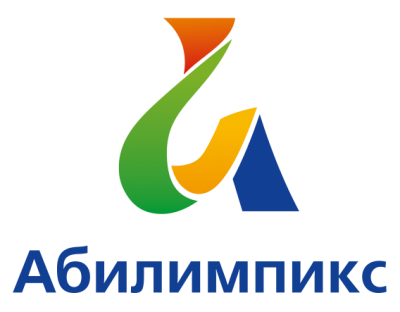 ПРОГРАММА ПРОВЕДЕНИЯ ЧЕМПИОНАТА СВЕРДЛОВСКОЙ ОБЛАСТИ «АБИЛИМПИКС» -  2022 ПО КОМПЕТЕНЦИИ «МАЛЯРНОЕ ДЕЛО»(школьники)18 апреля 2022 года18 апреля 2022 года18 апреля 2022 годаВремяМероприятиеМесто проведения08.00-08.30Прибытие участников, экспертов, организаторов. Медицинский контроль. Регистрация.Холл (1 этаж) 08.00-09.003автракСтоловая техникума 09.00-09.20Открытие. Просмотр видеоролика, торжественная часть. Жеребьевка.Актовый зал/09.20-09.40Размещение участников по рабочим местам, адаптация на рабочих местах, инструктаж по технике безопасностиМастерская для подготовки маляров 09.40-11.40УЧАСТНИКИ Выполнение конкурсного задания (модуль 1)Мастерская для подготовки маляров 09.40-11.40СОПРОВОЖДАЮЩИЕ:Кофе брейкКоманда АКонференц-зал  .11.40-12.40Обед.Столовая техникума.12.40-14.40УЧАСТНИКИ Выполнение конкурсного задания (модуль 2)Мастерская для подготовки маляров 14.40-16.20Рабочее заседание экспертов по компетенциям. Подведение итогов.Мастерская для подготовки маляров  12.40-14.4014.40-16.20УЧАСТНИКИ и СОПРОВОЖДАЮЩИЕ:Свободное время с настольными играмиМы рисуем «Профессия будущего»Медиа-студия16.20-16.40Торжественная часть. Награждение победителей и призеров.Актовый зал16.40Отъезд участников, гостей, организаторов21 апреля 2022 года21 апреля 2022 года21 апреля 2022 года21 апреля 2022 года16.00-17.00Церемония закрытия Чемпионата Свердловской области «Абилимпикс», онлайн трансляция из студии «Дворца молодёжи»(Подключение к он-лайн трансляции с площадки проведения)16.00-17.00Церемония закрытия Чемпионата Свердловской области «Абилимпикс», онлайн трансляция из студии «Дворца молодёжи»(Подключение к он-лайн трансляции с площадки проведения)16.00-17.00Церемония закрытия Чемпионата Свердловской области «Абилимпикс», онлайн трансляция из студии «Дворца молодёжи»(Подключение к он-лайн трансляции с площадки проведения)16.00-17.00Церемония закрытия Чемпионата Свердловской области «Абилимпикс», онлайн трансляция из студии «Дворца молодёжи»(Подключение к он-лайн трансляции с площадки проведения)